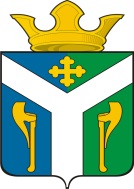 АДМИНИСТРАЦИЯ    УСТЬ – НИЦИНСКОГО СЕЛЬСКОГО ПОСЕЛЕНИЯПОСТАНОВЛЕНИЕ__________________________________________________________________08.09.2016                                                                                                        № 354с. Усть – НицинскоеО создании межведомственной   комиссии по изменению категории объектов топливно-энергетического комплекса      Во исполнение требований Федерального закона от 21.11.2011 г. № 256- ФЗ «О безопасности объектов топливно-энергетического комплекса» и  постановлением Правительства Российской Федерации от 5 мая 2012 г. № 460  предусмотренных правилами актуализации паспорта безопасности объекта топливно – энергетического комплекса.ПОСТАНОВЛЯЮ:Создать межведомственную   комиссию по изменению категории объектов топливно-энергетического комплекса в составе:Судакова К.Г. –– глава Усть-Ницинского сельского поселения,  председатель комиссии;Захаров А.А.- директор  МУП «Жилкомсервис» Усть-Ницинского сельского поселения;Члены комиссии:Гагарин С.Е.  -  инженер  МУП «Жилкомсервис» Усть-Ницинского сельского поселения;Волохина Н.Г. -  зам. главы администрации Усть-Ницинского сельского поселения;Кононова С.Б. –  главный специалист отдела оперативного контроля и реагирования Министерства энергетики и жилищно-коммунального хозяйства Свердловской области (по согласованию).Пестряков А.Н.-  дежурный ПЦО ОВО по Туринскому району филиала ФГКУ УВО ГУ МВД России по Свердловской области капитан полиции (по согласованию);Сабуров А.С. – Начальник ОНД и ПР Туринского ГО, Слободо-Туринского МР УНД и ПР Главного управления МЧС России по Свердловской области (по согласованию).      2. Комиссии в своей работе руководствоваться нормативно-правовыми актами, распорядительными документами в области обеспечения безопасности.      3. Контроль за исполнением данного  постановления оставляю за собойГлава Усть-Ницинскогосельского поселения                                                                   К.Г. Судакова